РЕШЕНИЕот _________ № ____-ндО внесении изменений в Решение Городской Думы Петропавловск-Камчатского городского округа от 26.04.2019 № 170-нд «О правилах благоустройства территории Петропавловск-Камчатского городского округа»Принято Городской Думой Петропавловск-Камчатского городского округа(решение от ________№ ____-р)1. Часть 1 статьи 2:1) дополнить пунктом 51 следующего содержания:«51) инклюзивные детские площадки – площадки, предусматривающие возможность для игр, в том числе совместных, детей, у которых отсутствуют ограничения здоровья, препятствующие физической активности, и детей
с ограниченными возможностями здоровья;»;2) дополнить пунктом 52 следующего содержания:«52) инсталяция – форма современного изобразительного искусства в виде пространственной композиции, созданной из различных материалов и объединенной общей творческой идеей;»;3) дополнить пунктом 53 следующего содержания:«53) мурал – разновидность монументальной живописи, нанесенной на стены габаритных зданий, архитектурных сооружений и на другие стационарные основания;»;4) дополнить пунктом 54 следующего содержания:«54) уличное искусство (стрит-арт) – визуальное изображение (текстовое, графическое (художественное) – граффити, мурал, инсталляция), которое может размещаться на фасадах зданий, строений, сооружений (в том числе некапитальных) на территории городского округа.».2. Часть 13 статьи 7 изложить в следующей редакции:«13. Размещение уличного искусства на фасадах зданий, строений, сооружений (в том числе некапитальных) допускается при условии наличия согласия их собственников (правообладателей), а также согласования уполномоченного в сфере культуры органа администрации городского округа, порядок которого устанавливается постановлением администрации городского округа, и не требует отображения в колерном паспорте.Собственник (правообладатель) здания, строения, сооружения (в том числе некапитального) обязан произвести очистку фасада от уличного искусства, размещенного с нарушением требований, указанных в настоящей части.».3. В статье 8:1) наименование изложить в следующей редакции:«Статья 8. Порядок содержания и размещения элементов благоустройства, нестационарных торговых объектов, содержания памятников, памятных знаков»;2) дополнить частью 4 следующего содержания: «4. Размещение нестационарных торговых объектов должно соответствовать требованиям федерального и регионального законодательства, градостроительным условиям использования территории, муниципальным правовым актам и обеспечивать:1) соответствие колерному паспорту (архитектурному решению), предусмотренному частью 2 статьи 7 настоящего Решения, сохранение архитектурного облика городского округа;2) беспрепятственный доступ и подъезд автотранспорта, в том числе аварийных служб, к существующим зданиям, строениям и сооружениям;3) беспрепятственный доступ и подъезд автотранспорта к местам размещения нестационарного торгового объекта с целью выгрузки товара, не создающие помех для прохода пешеходов;4) беспрепятственный проезд пожарного и медицинского транспорта, транспортных средств Министерства Российской Федерации по делам гражданской обороны, чрезвычайным ситуациям и ликвидации последствий стихийных бедствий к существующим зданиям, строениям и сооружениям, возможность экстренной эвакуации людей и материальных ценностей в случае аварийных или чрезвычайных ситуаций;5) беспрепятственный проезд специального транспорта для обеспечения механизированной снегоочистки, а также для вывоза снега, в том числе
к существующим зданиям, строениям и сооружениям;6) беспрепятственное использование тротуаров, недопущение ведения хозяйственной деятельности субъектами предпринимательской деятельности
за пределами установленной площади нестационарного торгового объекта;7) безопасность и беспрепятственность передвижения людей, включая маломобильные группы населения;8) соблюдение требований в области обращения с твердыми коммунальными отходами на территории городского округа.»;3) дополнить частью 5 следующего содержания:«5. Не допускается размещать нестационарные торговые объекты: 1) в арках зданий, на газонах, площадках (детских, отдыха, спортивных, транспортных стоянок), тротуарах;2) в охранной зоне линейных сооружений, а также сооружений, технологически необходимых для их использования;3) на расстоянии до многоквартирных жилых домов, витрин торговых предприятий – менее 20 метров, до стволов деревьев – менее 3 метров.»;4) дополнить частью 6 следующего содержания:«6. На земельных участках, на которых расположены многоквартирные дома, размещаются нестационарные торговые объекты на образованных в надлежащем порядке и поставленных на государственный кадастровый учет земельных участках, если это не нарушает обязательные требования, предусмотренные законодательством Российской Федерации и настоящим Решением.Нестационарные торговые объекты размещаются на земельных участках, находящихся в частной собственности, с видом разрешенного использования, допускающим размещение нестационарных торговых объектов в соответствии с законодательством Российской Федерации, Решением Городской Думы Петропавловск-Камчатского городского округа от 12.10.2010 № 294-нд «О Правилах землепользования и застройки Петропавловск-Камчатского городского округа» и настоящим Решением.».4. Часть 2 статьи 11 дополнить пунктом 7 следующего содержания:«7) осуществляют в срок до 1 июня очистку земельных участков, включая прилегающую территорию, от сухой травянистой растительности и мусора.».5. Часть 1 статьи 14 дополнить предложением третьим следующего содержания:«Инклюзивные детские площадки организовываются в виде комплексных игровых площадок с зонированием по возрастным группам и интересам, а также с учетом особенностей здоровья.».6. В абзаце пятом части 4 статьи 27 слова «со стороны основной улицы или площади» заменить словами «при въезде на строительную площадку». 7. Часть 5 статьи 31 изложить в следующей редакции:«5. Общие требования к цветовому решению гаражей (гаражей-боксов)
в гаражном кооперативе определяются типовыми архитектурными решениями, утверждаемыми уполномоченным в сфере градостроительства органом администрации городского округа.На воротах гаражей (гаражей-боксов) в гаражном кооперативе проставляется номер, соответствующий номеру гаража (гаража-бокса).».8. Настоящее Решение вступает в силу после дня его официального опубликования, за исключением пункта 4 настоящего Решения, который вступает в силу с 01.01.2023.Глава Петропавловск-Камчатскогогородского округа                                                                                    К.В. Брызгин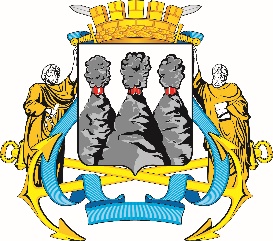 ГОРОДСКАЯ ДУМАПЕТРОПАВЛОВСК-КАМЧАТСКОГО ГОРОДСКОГО ОКРУГА